2024 Moldova Holidays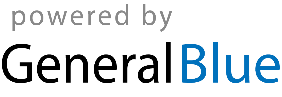 Moldova 2024 CalendarMoldova 2024 CalendarMoldova 2024 CalendarMoldova 2024 CalendarMoldova 2024 CalendarMoldova 2024 CalendarMoldova 2024 CalendarMoldova 2024 CalendarMoldova 2024 CalendarMoldova 2024 CalendarMoldova 2024 CalendarMoldova 2024 CalendarMoldova 2024 CalendarMoldova 2024 CalendarMoldova 2024 CalendarMoldova 2024 CalendarMoldova 2024 CalendarMoldova 2024 CalendarMoldova 2024 CalendarMoldova 2024 CalendarMoldova 2024 CalendarMoldova 2024 CalendarMoldova 2024 CalendarJanuaryJanuaryJanuaryJanuaryJanuaryJanuaryJanuaryFebruaryFebruaryFebruaryFebruaryFebruaryFebruaryFebruaryMarchMarchMarchMarchMarchMarchMarchMoTuWeThFrSaSuMoTuWeThFrSaSuMoTuWeThFrSaSu12345671234123891011121314567891011456789101516171819202112131415161718111213141516172223242526272819202122232425181920212223242930312627282925262728293031AprilAprilAprilAprilAprilAprilAprilMayMayMayMayMayMayMayJuneJuneJuneJuneJuneJuneJuneMoTuWeThFrSaSuMoTuWeThFrSaSuMoTuWeThFrSaSu12345671234512891011121314678910111234567891516171819202113141516171819101112131415162223242526272820212223242526171819202122232930272829303124252627282930JulyJulyJulyJulyJulyJulyJulyAugustAugustAugustAugustAugustAugustAugustSeptemberSeptemberSeptemberSeptemberSeptemberSeptemberSeptemberMoTuWeThFrSaSuMoTuWeThFrSaSuMoTuWeThFrSaSu1234567123418910111213145678910112345678151617181920211213141516171891011121314152223242526272819202122232425161718192021222930312627282930312324252627282930OctoberOctoberOctoberOctoberOctoberOctoberOctoberNovemberNovemberNovemberNovemberNovemberNovemberNovemberDecemberDecemberDecemberDecemberDecemberDecemberDecemberMoTuWeThFrSaSuMoTuWeThFrSaSuMoTuWeThFrSaSu1234561231789101112134567891023456781415161718192011121314151617910111213141521222324252627181920212223241617181920212228293031252627282930232425262728293031Jan 1	New Year’s DayJan 7	Orthodox ChristmasMar 8	International Women’s DayMay 1	Labour DayMay 5	Easter SundayMay 6	Easter MondayMay 9	Victory DayMay 13	Memorial DayAug 27	Independence DayAug 31	National Language DayOct 5	Wine DayDec 25	Christmas Day